Architects Read-ActivityIf You Lived Here: Houses of the World by Giles Laroche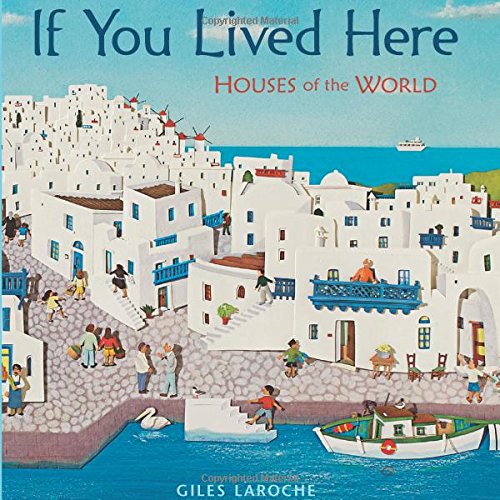 Now it is your turn to draw your home.  Think about what makes your home unique.  Is your door a bright color? Is your home tall or short? What kind of roof do you have?Take a sheet of paper and draw your home with anything you want, you can use pencils, pens, markers maybe even paint.Make sure to tag us on our social media @DistrictArchCenter